Strakonice dne: 10. 8. 2020Objednací listč. 122/20/7 Předmět objednávky 	Množství	Předpokl. cena Kč Popis objednávky: Vybourání betonového povrchu                                  Osazení betonových obrub                                 Chodník z betonové zámkové dlažby 109 m2Termín dodání : 30. 8. 2020 Vyřizuje: Michal BezpalecBankovní spojení: ČSOB, a.s., č.ú.: 182050112/0300	IČ: 00251810	DIČ: CZ00251810Upozornění:	Na faktuře uveďte číslo naší objednávky.	Kopii objednávky vraťte s fakturou.	Schválil:	Ing. Jana Narovcová	vedoucí odboruObjednávka byla akceptována prováděcí firmou VKS stavební s.r.o. dne 11.8.2020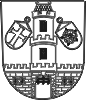 Město  StrakoniceOdbor majetkovýDodavatel:VKS stavební s.r.o.Na Dubovci 140386 01  StrakoniceIČ: 26101262 , DIČ: CZ26101262Rekonstrukce chodníku –  ul.Pod Hradem  / k Lipkám168 000,- Kč bez DPHTel. kontakt:383 700 321E-mail:michal.bezpalec@mu-st.cz